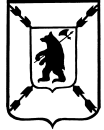 ЯРОСЛАВСКАЯ  ОБЛАСТЬАДМИНИСТРАЦИЯ  ПОШЕХОНСКОГО  МУНИЦИПАЛЬНОГО  РАЙОНАПОСТАНОВЛЕНИЕ____30.12.2021__                                                                                  №_941_    г. ПошехоньеО    внесении     изменений     в     постановлениеАдминистрации Пошехонского муниципальногорайона  от  13.06.2018  № 510           В соответствии с Постановлением Правительства Российской Федерации от 20.09.2014 г. № 963 ( в редакции от 01.12.2021 года) , руководствуясь Уставом  Пошехонского муниципального районаП О С Т А Н О В Л Я Е Т:1.  В  постановление Администрации Пошехонского муниципального района Ярославской области изменения от 13.06.2018 г. №510, « Об определении случаев обязательного банковского сопровождения контрактов  предметом которых являются поставки товаров, выполнение работ, оказание услуг для муниципальных нужд Пошехонского муниципального района»  внести изменения,  изложив пункт 1 в следующей редакции:«1. Установить, что банковское сопровождение контрактов, предметом которых являются поставки товаров, выполнение работ, оказание услуг для обеспечения нужд Пошехонского муниципального района, осуществляется в соответствии с Правилами осуществления банковского сопровождения контрактов, утвержденных Постановлением Правительства Российской Федерации от 20.09.2014 г. № 963 «Об осуществлении банковского сопровождения контрактов», в следующих случаях:а) в отношении банковского сопровождения контракта, заключающегося в проведении банком, привлеченным поставщиком (подрядчиком, исполнителем) или заказчиком, мониторинга расчетов в рамках исполнения контракта, 50 млн. руб.;б) в отношении банковского сопровождения контракта, предусматривающего привлечение поставщиком (подрядчиком, исполнителем) или заказчиком банка в целях оказания услуг, позволяющих обеспечить соответствие принимаемых товаров, работ (их результатов), услуг условиям контракта, 500 млн. руб.»          2. Контроль за исполнением постановления возложить на заместителя Главы Администрации Пошехонского муниципального района Попову Н.А.          3. Постановление вступает в силу с  01 января 2022 года .Глава      Пошехонского муниципального района                                                                                          Н.Н. Белов                        